                     NİLÜFER  BELEDİYESİ                       KONAK OLİMPİK YÜZME                       TESİSİ1.Dönem:28 Eylül-20 Ekim                                                                        KULÜP TARAFINDAN DOLDURULACAKTIR    26-27 Ekim(Cumhuriyet kupası)Müsabaka2.Dönem:2 Kasım-1 Aralık                                                                         KAYIT TARİHİ:………./………./…………………    8-9-10 Kasım (Atatürk’ü Anma Türkiye Masterlar     Yüzme Şampiyonası) Müsabaka                                                         ÜCRET           :……………………………………….3.Dönem:7 Aralık-29 Aralık                                                        4.Dönem:4 Ocak-26 Ocak                                                                         KAYIT ALANIN ADI SOYADI:………………….5.Dönem:1 Şubat-23 Şubat                             6.Dönem:29 Şubat-22 Mart7.Dönem:28 Mart-19 Nisan8.Dönem:25 Nisan-17 MayısSPORCUNUN:ADI  SOYADI	:………………………………………………………………………………………………………………………….….........T.C.KİMLİKNO:…………………………………………………………………………………………………………………...........................DOĞUM YERiveTARİHİ:…………………………………………………………………………………..………………………………........................ANNE ve BABA………………………………………………………………………………………………………………………………..............EV ADRESi:…………………………………………………………………………………………………………….………………………..............İLETİŞİM	  Anne Cep: :……………………………………………	                                             Baba Cep::……………………………………………………...VELİ  ONAY:Velisi  bulunduğum  Kızım/Oğlum …………………………………..………………………..Nilüfer  Belediyespor Kulübü’nün  düzenlemiş  olduğu,  spor  okulu  etkinliklerine  katılmasında,  sağlık  ve  diğer  yönlerden bir  sakınca  bulunmadığını,  muhtemelen  doğabilecek  sorunları  kabul  edeceğimi  bildiririm.                                                                                                                                                         Veli Adı Soyadı ve  İmzası :ÖNEMLİ  DUYURULAR:                             Kurs Ücretleri     :160 TL                        3 Dönem Paket  :430 TL                        5 Dönem Paket  :700 TL*Kurs ücretleri kayıt esnasında nakit veya kredi kartı ile tahsil edilir.*Kurs eğitmenlerinde ve dönem başlangıç tarihlerinde değişiklik olabilmektedir.*1.döneme kayıt yaptırmış olmak diğer dönemlere devam hakkı sağlamamaktadır.*Kurs doluluk durumları ve dönem başlangıç tarihleri takibini veliler kontrol etmekle yükümlüdür. *Kurslarımızda %25 kardeş indirimi bulunmaktadır.BRANŞ                           AKTİVİTE YERİ GÜNLERSAATLERD.TARİHLERİYüzme              Konak Kapalı HavuzCumartesi – Pazar11:00 / 12:002014-2004Yüzme               Konak Kapalı HavuzCumartesi – Pazar12:30 / 13:302014-2004Yüzme               Konak Kapalı HavuzCumartesi – Pazar14:00 /  15:002014-2004Yüzme               Konak Kapalı HavuzCumartesi – Pazar15:30 /  16:302014-2004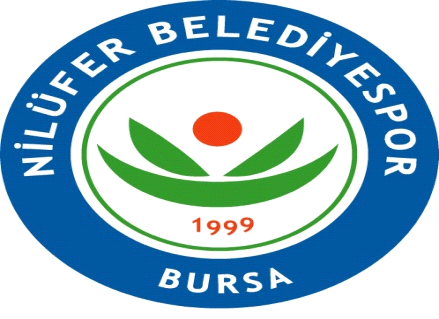 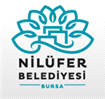 